Request Reference: 17181371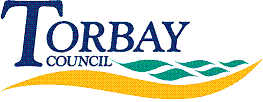 Date received: 4 December 2017Date response sent: 15 December 2017Please provide the following information around your current supported housing services (excluding elderly residential care), floating housing support services and homelessness services for both adults and young people:1.	Contract/s name (including whether it is adult or young people or both)2.	Provider/s3.	Contract start date4.	Contract end date5.	Contract value6.	Anticipated re-commissioning date and timeline
Contract NameProviderContract Start DateContract End DateContract ValueAnticipated Re-Commissioning Date & TimelineLeonard Stocks Langley House Trust01/06/1631/05/20£196,086Minimum 6months before contract end date and dependent on Budget SettingThe Cumberland ComplexThe Cumberland Complex07/04/03Sunset Clause.All Supported Living Services are currently out for Tender£193,491Minimum 6months before contract end date and dependent on Budget SettingTDASSanctuary Housing02/09/1401/09/18£279,115Minimum 6months before contract end date and dependent on Budget SettingSupported LodgingsYoung Devon07/09/1506/09/19£247,790Minimum 6months before contract end date and dependent on Budget SettingThe FoyerIndependent Futures01/10/1731/03/19£160,660Minimum 6months before contract end date and dependent on Budget SettingYoung Parents Support & AccommodationWestward Housing01/10/1731/03/19£103,500Minimum 6months before contract end date and dependent on Budget Setting